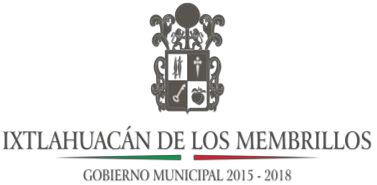 SUBEJERCICIOS PROGRAMAS SOCIALES FEDERALES, ESTATALES O MUNICIPALES.Enero – Febrero 2016SUBEJERCICIOS PROGRAMAS SOCIALES FEDERALES, ESTATALES O MUNICIPALES.Enero – Febrero 2016SUBEJERCICIOS PROGRAMAS SOCIALES FEDERALES, ESTATALES O MUNICIPALES.Enero – Febrero 2016SUBEJERCICIOS PROGRAMAS SOCIALES FEDERALES, ESTATALES O MUNICIPALES.Enero – Febrero 2016PROGRAMATIPOTOTALDESTINO DE LOS RECURSOSPROSPERAFEDERAL$ 2,430,000.00Estos  los  reciben  de  manera  directa  losbeneficiados de dichos programas, (Puede ser bancarizado o pago en efectivo)PENSIÓN PARA ADULTOS MAYORESFEDERAL$ 1,900,000.00JEFAS DE FAMILIAESTATAL$ 80,000.00El beneficiario lo reciben de manerabancarizadaJALISCO INCLUYENTEESTATAL$ 8,400.00ATENCIÓN A LOS ADULTOS MAYORESESTATAL$ 10,500.00FONDO APOYA A MIGRANTES  (FAM)ESTATAL$ 558,500.00Mejoramiento de vivienda, techos firmes,calentadores solares, y piso firme.